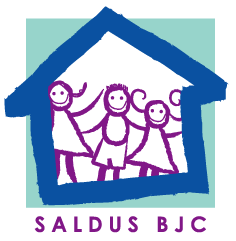 Saldus Bērnu un jaunatnes centraDirektorei Dacei VaļkoLielā iela 3B, Saldus,Tel. 63822115                         e-pasts: saldus.bjc@saldus.lvNo_________________________________IESNIEGUMSLūdzu atskaitīt no interešu izglītības programmas……………………………………..………………………………………………. ar 20………gada……………………..Izglītojamo…………………………………………………………………………(vārds, uzvārds)20……….gada ………………………………..								Paraksts ………………………..